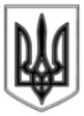 УКРАЇНАВІЙСЬКОВО-ЦИВІЛЬНА АДМІНІСТРАЦІЯ МІСТА ЛИСИЧАНСЬКЛУГАНСЬКОЇ ОБЛАСТІРОЗПОРЯДЖЕННЯКЕРІВНИКА ВІЙСЬКОВО-ЦИВІЛЬНОЇ АДМІНІСТРАЦІЇ06.01.2021		               м. Лисичанськ				         № 15Про організацію ведення обліку дітей шкільного вікуВідповідно до частини другої статті 66 Закону України «Про освіту», згідно з Постановою КМУ від 13.09.2017 № 684 «Про затвердження Порядку ведення обліку дітей шкільного віку та учнів», з метою забезпечення здобуття дітьми шкільного віку загальної середньої освіти, керуючись пунктом 15 частини першої статті 4, пунктами 2 та 8 частини третьої статті 6 Закону України «Про військово-цивільні адміністрації»зобов’язую: 		1. Уповноважити відділ освіти військово-цивільної адміністрації на ведення обліку дітей шкільного віку та учнів.2.  Визнати таким, що втратило чинність, рішення сесії Лисичанської міської ради від 30.11.2017 № 39/545 «Про організацію ведення обліку дітей шкільного віку».3. Дане розпорядження підлягає оприлюдненню.4. Контроль за виконанням розпорядження покласти на заступника керівника Євгена НАЮКА.Керівник військово-цивільної адміністрації 				Олександр ЗАЇКА